Senior 
Dairy Protégé
Workbook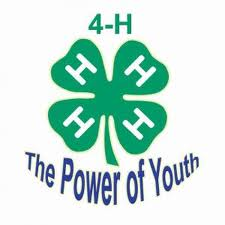 Student:	__________________________________________________________________Teacher:         __________________________________________________________________**Please write and/or draw examples of your protégé experience.  You may also include photographs.**Name two breeds of dairy cattle:
	A.                                                                  B.
What is a heifer?
What is a cow?
What is a bull?
What is a steer?
What is a ruminant system in dairy cattle?
How many parts are there to the ruminant system?
What is mastitis?
Name two items that are needed to show dairy cattle:
B.
Name three things that a dairy cow needs to eat:
	A.	B.	C.
What is the gestation period of a cow?
Where should cows that are being milked, be clipped?Label 20 body parts of your choice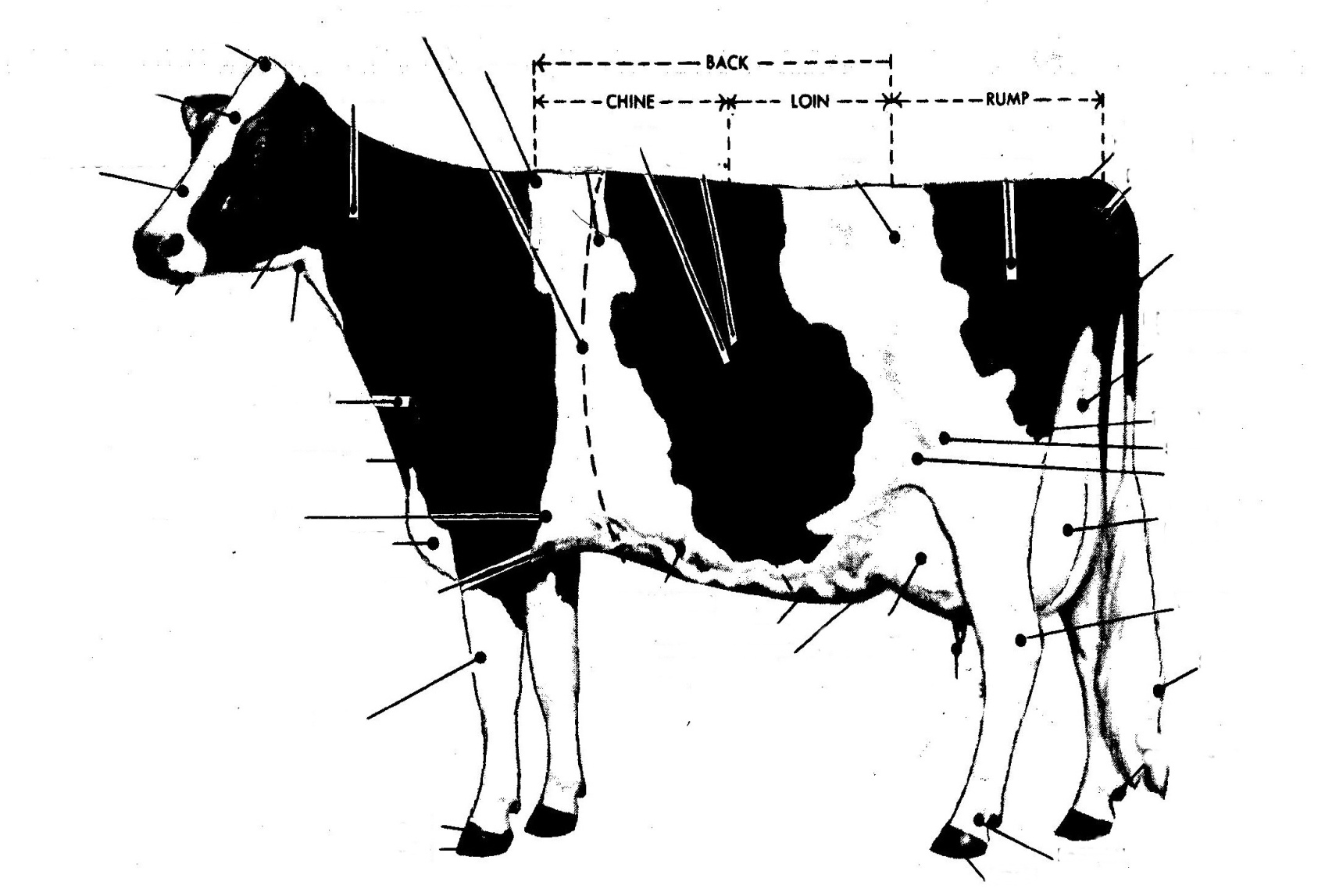 